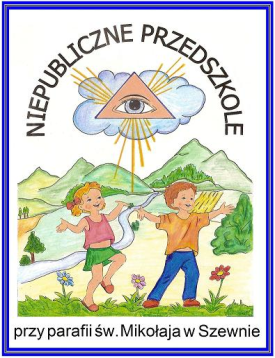 NIEPUBLICZNE PRZEDSZKOLE PRZY PARAFII ŚW. MIKOŁAJA W SZEWNIE ____________________________________Szewna, Pl. Ks. M. Popiela 6, 27-400 Ostrowiec Świętokrzyski
 tel. 505 547 557, 505 547 558e-mail: przedszkole.szewna@gmail.comData przyjęcia deklaracji przez Dyrektora Przedszkola:DEKLARACJA O KONTYNUOWANIU WYCHOWANIA PRZEDSZKOLNEGOw Niepublicznym Przedszkolu przy parafii św. Mikołaja w Szewnie w roku szkolnym ..…/…..Dane dziecka:Dane rodziców/opiekunów dziecka:Deklaracja i oświadczenie:Deklaruję kontynuowanie wychowania przedszkolnego córki/syna w Niepublicznym Przedszkolu przy parafii św. Mikołaja w SzewniePo zapoznaniu się z celami i zadaniami Niepublicznego Przedszkola przy parafii św. Mikołaja zobowiązuje się do współpracy z Przedszkolem w procesie wychowania mojego dziecka. Oświadczam, że:jestem świadomy odpowiedzialności karnej za złożenie fałszywego oświadczenia,niezwłocznie powiadomię dyrektora Przedszkola o zmianie danych zawartych w deklaracji.………….., dnia …………………………………..           Czytelne podpisy:….………………………………………..								matki/opiekunki						….………………………………………..								ojca/opiekunaPrzyjęcie deklaracji przez dyrektora przedszkola………………………………………….                    (podpis dyrektora przedszkola)*  Zgodnie  z  art.  25  ustawy z  23.04.1964  r. - Kodeks  cywilny  (Dz.U.  z  2019  r.,  poz.  1145) miejscem zamieszkania osoby fizycznej jest miejscowość, w której osoba ta przebywa z zamiarem stałego pobytu.NAZWISKO IMIĘPESELPESELPESELPESELPESELPESELPESELPESELPESELPESELPESELAdres miejsca zamieszkania*matki/opiekunkiojca/opiekunaImię i nazwiskoAdres miejsca zamieszkaniaAdres poczty elektronicznej Numery telefonów kontaktowych komórkowy:stacjonarny:do pracy:komórkowy:stacjonarny:do pracy: